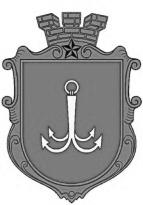 ОДЕСЬКА МІСЬКА РАДАПОСТІЙНА КОМІСІЯЗ ПИТАНЬ ПЛАНУВАННЯ, БЮДЖЕТУ І ФІНАНСІВ ________________№_________________на №______________від______________┌						┐ПРОТОКОЛ засідання комісії19.02.2024 року      15-00       Велика зала  Присутні:Потапський Олексій Юрійович Звягін Олег СергійовичІєремія Василь ВолодимировичМакогонюк Ольга ОлександрівнаМороховський Вадим ВікторовичТанцюра Дмитро Миколайович Запрошені: СЛУХАЛИ: Інформацію заступника міського голови – директора Департаменту фінансів Одеської міської ради Світлани Бедреги щодо коригування бюджету Одеської міської територіальної громади на 2024 рік (лист Департаменту фінансів Одеської міської ради № 04-13/43/209 від 05.02.2024 року (в частині визначення видатків розвитку Департаменту міського господарства Одеської міської ради), лист Департаменту міського господарства Одеської міської ради № 01-57/169 вих від 16.02.2024 року та лист Управління капітального будівництва Одеської міської ради № 02-05/174-04 від 15.02.2024 року).Виступили: Олексій Потапський, Дмитро Танцюра, Василій Ієремія, Олег ЗвягінОбсяг видатків бюджету розвитку на 2024 рік за наступними головними розпорядниками бюджетних коштів та об'єктами:Визначення бюджетних призначень у загальній сумі 585 015 500 грн пропонуємо за рахунок:залишків коштів бюджету Одеської міської територіальної громади, які утворились станом на 01.01.2024, враховуючи вимоги статті 46 Закону України «Про Державний бюджет України на 2024 рік», - 114 283 750 грн;зменшення бюджетних призначень, визначених за КПКВКМБ 3718710 «Резервний фонд місцевого бюджету» (нерозподілені видатки), - 470 731 750 грн.Доповнити текстову частину рішення Одеської міської ради від 29 листопада 2023 року № 1618-VІIІ «Про бюджет Одеської міської територіальної громади на 2024 рік» новим пунктом:«151. Дозволити в період між пленарними засіданнями Одеської міської ради здійснювати видатки, відповідно до бюджетних призначень спеціального фонду (бюджету розвитку) Одеської міської територіальної громади, визначених без зазначення об’єктів, Департаменту міського господарства Одеської міської ради за бюджетною програмою «Реалізація проектів (заходів) з відновлення об'єктів житлового фонду, пошкоджених/знищених внаслідок збройної агресії, за рахунок коштів місцевих бюджетів» (КПКВКМБ 1217375) та Департаменту з благоустрою міста Одеської міської ради за бюджетними програмами «Експлуатація та технічне обслуговування житлового фонду» (КПКВКМБ 2416011), «Організація благоустрою населених пунктів» (КПКВКМБ 2416030) відповідно по переліку об’єктів, визначених рішеннями комісії з питань техногенно-екологічної безпеки і надзвичайних ситуацій Виконавчого комітету Одеської міської ради з подальшим внесенням змін до бюджету Одеської міської територіальної громади на 2024 рік та затвердженням Одеською міською радою.»За – одноголосно.ВИСНОВОК: Погодити коригування бюджету Одеської міської територіальної громади на 2024 рік за листом Департаменту фінансів Одеської міської ради № 04-13/43/209 від 05.02.2024 року (без урахування пропозицій Управління капітального будівництва Одеської міської ради, наведених у додатку 2 до листа), листом Департаменту міського господарства Одеської міської ради № 01-57/169 вих від 16.02.2024 року та листом Управління капітального будівництва Одеської міської ради № 02-05/174-04 від 15.02.2024 року.СЛУХАЛИ: Інформацію заступника міського голови – директора Департаменту фінансів Одеської міської ради Світлани Бедреги щодо коригування бюджету Одеської міської територіальної громади на 2024 рік (лист Департаменту фінансів Одеської міської ради № 04-13/46/254 від 14.02.2024 року).Голосували за наступні коригування бюджету Одеської міської територіальної громади на 2024 рік:З метою вшанування пам’яті загиблих захисників України на замовлення Управління капітального будівництва Одеської міської ради реалізуються заходи із капітального ремонту та благоустрою з улаштуванням меморіалу воїнам Одеси та області, які загинули за незалежність та цілісність України «Меморіал Борцям за Україну» в межах вулиць Канатної та просп. Гагаріна у м. Одесі.Управлінням капітального будівництва Одеської міської ради надані пропозиції (копія листа додається) щодо визначення бюджетних призначень спеціального фонду (бюджету розвитку) у сумі 19 000 000 грн за КПКВКМБ 1516030 «Організація благоустрою населених пунктів» (найменування видатків бюджету розвитку: «Капітальний ремонт елементів благоустрою з улаштуванням меморіалу воїнам Одеси та області, які загинули за незалежність та цілісність України «Меморіал Борцям за Україну» в межах вулиць Канатної та  просп. Гагаріна у м. Одесі»), що дозволить зокрема встановити гранітні символи – Дзвін пам’яті та Водоспад сліз, і родичі загиблих захисників та захисниць матимуть змогу вшановувати їх пам'ять біля меморіалу.Вказані видатки будуть здійснюватися в межах реалізації заходів Міської цільової програми благоустрою м. Одеси на 2022-2026 роки.Департаментом праці та соціальної політики Одеської міської ради надані пропозиції (копія листа додається) щодо визначення бюджетних призначень спеціального фонду (бюджету розвитку) за КПКВКМБ 0810160 «Керівництво і управління у відповідній сфері у містах (місті Києві), селищах, селах, об`єднаних територіальних громадах» для проведення капітальних ремонтів, пов’язаних з виконанням протипожежних заходів у сумі 200 000 грн, у тому числі за найменуванням видатків бюджету розвитку:капітальний ремонт системи пожежної сигналізації, автоматичної системи пожежогасіння, системи оповіщення про пожежу та управління евакуацією людей, системи передавання тривожних сповіщень адміністративної будівлі управління соціального захисту населення в Приморському районі Департаменту праці та соціальної політики Одеської міської ради за адресою: м. Одеса, вул. Маршала Говорова, 7 – 100 000 грн;капітальний ремонт системи внутрішнього протипожежного водопроводу в адміністративній будівлі управління соціального захисту населення в Пересипському районі Департаменту праці та соціальної політики Одеської міської ради за адресою: м. Одеса, просп. Добровольського, 120А – 100 000 грн.Визначення додаткових бюджетних призначень відповідно до пунктів 1, 2 цього листа у сумі 19 200 000 грн пропонується здійснити за рахунок відповідного зменшення бюджетних призначень, визначених за КПКВКМБ 3718710 «Резервний фонд місцевого бюджету» (нерозподілені видатки).За – одноголосно.ВИСНОВОК: Погодити коригування бюджету Одеської міської територіальної громади на 2024 рік за листом Департаменту фінансів Одеської міської ради № 04-13/46/254 від 14.02.2024 року.СЛУХАЛИ: Інформацію заступника міського голови – директора Департаменту фінансів Одеської міської ради Світлани Бедреги щодо коригування бюджету Одеської міської територіальної громади на 2024 рік (лист Департаменту фінансів Одеської міської ради № 04-13/47/266 від 15.02.2024 року).Голосували за наступні коригування бюджету Одеської міської територіальної громади на 2024 рік:Відповідно до листа Департаменту фінансів Одеської обласної військової (державної) адміністрації від 12.02.2024 № 272/03/02.03-25/2-24 (копія додається) бюджету Одеської міської територіальної громади визначена субвенція з місцевого бюджету на здійснення переданих видатків у сфері освіти за рахунок коштів освітньої субвенції (приватні заклади загальної середньої освіти) у сумі 1 246 300 грн. У зв’язку з цим необхідно внести наступні зміни до бюджету Одеської міської територіальної громади на 2024 рік:збільшити доходи загального фонду за кодом класифікації доходу бюджету 41051000 «Субвенція з місцевого бюджету на здійснення переданих видатків у сфері освіти за рахунок коштів освітньої субвенції» у сумі 1 246 300 грн;збільшити видатки загального фонду бюджету Одеської міської територіальної громади, визначивши додаткові бюджетні призначення Департаменту освіти та науки Одеської міської рали за КПКВКМБ 0611031 «Надання загальної середньої освіти закладами загальної середньої освіти за рахунок освітньої субвенції» (видатки споживання) у сумі 1 246 300 грн.Для забезпечення в 2024 році сталого функціонування закладів освіти в умовах воєнного стану, створення безпечного середовища у закладах, проведення протипожежних заходів, тощо, Департаментом освіти та науки Одеської міської ради надано пропозиції  (копії листів додаються) по внесенню змін до бюджету Одеської міської територіальної громади на 2024 рік, а саме:Перерозподіл бюджетних призначень загальному фонду бюджету Одеської міської територіальної громади на 2024 рік, який наведено у додатку до цього листа (додається) та необхідний для забезпечення повної оплати системи автоматичної пожежної сигналізації (АПС) закладами освіти, виготовлення проектно-кошторисної документації щодо проведення монтажу системи АПС  та системи оповіщення людей про пожежу відповідно до припису  головного управління ДСНС в Одеській області про усунення порушень вимог законодавства  у сфері техногенної та пожежної безпеки в закладах професійної (професійно-технічної) освіти, за рахунок інших видатків галузі «Освіта».Разом з тим, за інформацією головного розпорядника бюджетних коштів - Департаменту освіти та науки Одеської міської ради, зменшення бюджетних призначень за КПКВКМБ 0611091 «Підготовка кадрів закладами професійної (професійно-технічної) освіти та іншими закладами освіти за рахунок коштів місцевого бюджету» КЕКВ 2720 «Стипендії» в загальній сумі 13 163 100 грн, тимчасове і за підсумками півріччя, за рахунок внутрішніх резервів, сума буде поновлена для забезпечення виплати стипендій учням професійно-технічних (професійних) начальних закладів у повному обсязі.Визначення додаткових бюджетних призначень загального фонду бюджету Одеської міської територіальної громади у сумі 10 800 000 грн, у тому числі за:КПКВКМБ 0611021 «Надання загальної середньої освіти закладами загальної середньої освіти за рахунок коштів місцевого бюджету» (видатки споживання) – 9 000 000 грн, у тому числі для: забезпечення оплати автоматичної  системи управління доступом до укриттів та споруд цивільного захисту в закладах освіти - 6 700 000 грн; забезпечення оплати системи автоматичної пожежної сигналізації (АПС) закладами освіти - 2 300 000 грн;КПКВКМБ 0617372 «Реалізація проектів (заходів) з відновлення освітніх установ та закладів, пошкоджених/знищених внаслідок збройної агресії, за рахунок коштів місцевих бюджетів» (видатки споживання), а саме для ліквідації наслідків збройної агресії росії, в частині відновлення пошкоджених 120 вікон та 22 дверей в будівлі Одеського ліцею «Михайлівський» Одеської міської ради за адресою:   м. Одеса, пл. Михайлівська, 10 – 1 800 000 грн.Приморською районною адміністрацією Одеської міської ради надані пропозиції (копія листа додається) щодо  визначення бюджетних призначень загального фонду бюджету Одеської міської територіальної громади на 2024 рік за  КПКВКМБ 4216017 «Інша діяльність, пов’язана з експлуатацією об’єктів житлово-комунального господарства» (видатки споживання) у сумі 1 000 000 грн для здійснення часткової компенсації вартості закупівлі енергогенераторів власниками багатоквартирних будинків (ОСББ та ЖБК) в межах реалізації заходу 4.1. Міської цільової програми цивільного захисту населення і територій від надзвичайних ситуацій техногенного і природного характеру, забезпечення пожежної безпеки на території міста Одеси на 2022-2026 роки.Визначення додаткових бюджетних призначень відповідно до підпункту 2.1. пункту 2 та пункту 3 цього листа у сумі 11 800 000 грн пропонується здійснити за рахунок відповідного зменшення бюджетних призначень, визначених за КПКВКМБ 3718710 «Резервний фонд місцевого бюджету» (нерозподілені видатки).У бюджеті Одеської міської територіальної громади на 2024 рік головному розпоряднику бюджетних коштів - Департаменту міського господарства Одеської міської ради для одержувача бюджетних коштів - КП «Одесміськелектротранс» визначені бюджетні призначення загального фонду за КПКВКМБ 1217421 «Утримання та розвиток наземного електротранспорту» (видатки розвитку) у сумі 650 000 000 грн. Розпорядженням міського голови від 22.12.2023 № 758 уповноваженим органом для здійснення контролю за ефективною діяльністю комунального підприємства «Одесміськелектротранс» визначено Департамент транспорту, зв’язку та організації дорожнього руху Одеської міської ради.Департаментом транспорту, зв’язку та організації дорожнього руху Одеської міської ради надані пропозиції (копія листа додається) щодо внесення змін до бюджету Одеської міської територіальної громади на 2024 рік в частині визначення їх головним розпорядником бюджетних коштів для одержувача -     КП «Одесміськелектротранс».Враховуючи, що станом на 15 лютого 2024 року профінансовано головного розпорядника бюджетних коштів - Департамент міського господарства Одеської міської ради для КП «Одесміськелектротранс» у сумі 141 815 300 грн на виплату заробітної плати з нарахуваннями та оплату електроенергії, просимо внести наступні зміни до бюджету Одеської міської територіальної громади за КТПКВКМБ 7421 «Утримання та розвиток наземного електротранспорту» (видатки розвитку):5. У бюджеті Одеської міської територіальної громади на 2024 рік головному розпоряднику бюджетних коштів - Департаменту муніципальної безпеки Одеської міської ради за КПКВКМБ 2219820 «Субвенція з місцевого бюджету державному бюджету на перерахування коштів в умовах воєнного стану або для здійснення згідно із законом заходів загальної мобілізації та з метою відсічі збройної агресії Російської Федерації проти України та забезпечення національної безпеки, усунення загрози небезпеки державній незалежності України, її територіальній цілісності» визначені бюджетні призначення загального фонду у сумі 5 500 000 грн.Враховуючи чинне бюджетне законодавство України, зокрема лист Міністерства фінансів України від 26.01.2024 № 05120-07-6/2511 «Про надання роз’яснення», Департаментом муніципальної безпеки Одеської міської ради надані пропозиції (копія листа додається) щодо зміни бюджетної програми:                                                                                                                                                             Одночасно, пропонується внести наступні зміни до пункту 3 текстової частини рішення Одеської міської ради від 29 листопада 2023 року № 1618-VІІІ «Про бюджет Одеської міської територіальної громади на 2024 рік»:У проєкті рішення Одеської міської ради «Про внесення змін до рішення Одеської міської ради від 29 листопада 2023 року № 1618-VІIІ «Про бюджет Одеської міської територіальної громади на 2024 рік», внесеного на розгляд сесії одеської міської ради, яка запланована на 21 лютого 2024 року, пункт 3 текстової частини рішення доповнено новими абзацами. У зв’язку з цим, пропонуємо абзац  3 текстової частини рішення Одеської міської ради від 29 листопада 2023 року № 1618-VІІІ «Про бюджет Одеської міської територіальної громади на 2024 рік» викласти у новій редакції.Департаментом з благоустрою міста Одеської міської ради, який є уповноваженим органом Одеської міської ради з організації виконання невідкладних робіт щодо ліквідації наслідків збройної агресії Російської Федерації, пов’язаних із пошкодженням будівель та споруд, проведено обстеження будинків, які постраждали 17.01.2024 року внаслідок військової агресії Російської Федерації. За результатами обстеження виникла потреба у коригуванні адреси пошкодженого житлового будинку. На підставі зазначеного, Департаментом міського господарства Одеської міської ради надані пропозиції (копія листа додається) щодо перерозподілу бюджетних призначень спеціального фонду (бюджету розвитку) за КПКВКМБ 1217375 «Реалізація проектів (заходів) з відновлення об’єктів житлового фонду, пошкоджених/знищених внаслідок збройної агресії за рахунок місцевих бюджетів» в межах заходу Міської цільової програми розвитку житлово-комунального господарства м. Одеси на 2022-2026 роки наступним чином:7. З метою підтримки внутрішньо переміщених осіб, а саме надання допомоги у вигляді продуктових наборів в межах реалізації заходу 15.1. «Видатки на підтримку цивільного населення територіальної громади, у тому числі внутрішньо переміщених осіб, та на організацію роботи виконавчих органів Одеської міської ради, установ, закладів бюджетної сфери в умовах воєнного стану» Міської цільової програми надання соціальних послуг та інших видів допомоги вразливим верствам населення міста Одеси на 2024 – 2026 роки, затвердженої рішенням Одеської міської ради від 29 листопада 2023 року                      № 1622-VIII, Департаментом праці та соціальної політики Одеської міської ради надані пропозиції (копія листа додається) щодо наступного перерозподілу бюджетних призначень загального фонду бюджету Одеської міської територіальної громади на 2024 рік:- зменшити бюджетні призначення КПКВКМБ 0813242 «Інші заходи у сфері соціального захисту і соціального забезпечення» (видатки споживання) у сумі 9 000 000 грн;- збільшити бюджетні призначення за КПКВКМБ 0813230 «Видатки, пов'язані з наданням підтримки внутрішньо переміщеним та/або евакуйованим особам у зв'язку із введенням воєнного стану» (видатки споживання) у сумі 9 000 000 грн.8. На виконання заходів Міської цільової програми охорони і поліпшення стану навколишнього природного середовища м. Одеси на 2022-2027 роки, затвердженої рішенням Виконавчого комітету Одеської міської ради від 21 червня 2022 року № 117, у бюджеті Одеської міської територіальної громади на 2024 рік визначені бюджетні призначення за рахунок коштів Міського фонду охорони навколишнього природного середовища міста Одеси на загальну суму 7 800 000 грн, а саме:- Департаменту екології та розвитку  рекреаційних зон Одеської міської ради -  1 550 000 грн;- Департаменту міського господарства Одеської міської ради - 6 250 000 грн.Рішенням Виконавчого комітету Одеської міської ради від 25 січня 2024 року  № 55 «Про внесення на розгляд Одеській міській раді проєкту рішення «Про внесення змін до Міської цільової програми охорони і поліпшення стану навколишнього природного середовища м.Одеси на 2022-2027 роки, затвердженої рішенням Виконавчого комітету Одеської міської ради від 21 червня 2022 року № 117» внесені зміни щодо перерозподілу орієнтовного обсягу фінансування міського фонду охорони навколишнього природного середовища між головними розпорядниками бюджетних коштів та заходами програми.Враховуючи вищезазначене, Департаментом екології та розвитку  рекреаційних зон Одеської міської ради надані пропозиції (копія листа додається) щодо перерозподілу бюджетних призначень міського фонду охорони навколишнього природного середовища міста Одеси за КТПКВКМБ 8340 «Природоохоронні заходи за рахунок цільових фондів»:                                                                                                                       За – одноголосно.ВИСНОВОК: Погодити коригування бюджету Одеської міської територіальної громади на 2024 рік за листом Департаменту фінансів Одеської міської ради № 04-13/47/266 від 15.02.2024 року.СЛУХАЛИ: Інформацію заступника міського голови – директора Департаменту фінансів Одеської міської ради Світлани Бедреги щодо коригування бюджету Одеської міської територіальної громади на 2024 рік (лист Департаменту фінансів Одеської міської ради № 04-13/49/274 від 16.02.2024 року).Голосували за наступні коригування бюджету Одеської міської територіальної громади на 2024 рік:Департаментом транспорту, зв’язку та організації дорожнього руху Одеської міської ради (копії листів додаються) щодо визначення додаткових бюджетних призначень у сумі 58 075 000 грн, у тому числі:53 000 000 грн за КПКВКМБ 1917670 «Внески до статутного капіталу суб’єктів господарювання» за рахунок коштів спеціального фонду (бюджету розвитку) (найменування видатків бюджету розвитку: «Внески до статутного капіталу Комунального підприємства «Одесміськелектротранс» для виконання фінансових зобов’язань за кредитним договором з ЄБРР»).Довідково: У 2017 році Комунальним підприємством «Одесміськелектротранс» (далі – КП «ОМЕТ») було придбано 47 нових сучасних тролейбусів за рахунок отриманого кредиту в Європейському банку реконструкції та розвитку (ЄБРР) у сумі 8 000 000 євро зі строком погашення до 2028 року. Відповідно до умов кредитного договору між КП «ОМЕТ» і ЄБРР здійснюється погашення кредиту двічі на рік (до 25 березня та до 25 вересня). До вересня 2020 року   КП «ОМЕТ» виплати, пов’язані з погашенням кредиту, здійснювало за рахунок коштів, отриманих від господарської діяльності. Але, у зв’язку із обмежувальними заходами, пов’язаними з попередженням розповсюдження вірусу COVID-19, потім введенням воєнного стану в Україні у 2022 році та його подальше продовження у 2024 році, відбулося погіршення фінансово-економічного становища КП «ОМЕТ». У зв’язку з надскладною ситуацію в енергосистемі у м. Одесі у 2023 році, внаслідок обстрілів критичної інфраструктури підприємство неодноразово призупиняло рух електротранспорту та обмежувало випуск рухомого складу на лінію, що призвело до зменшення власних доходів підприємства. У 2023 році  пасажиропотік у міському електротранспорті зменшився у порівнянні з 2021 роком на 32,8 % і відповідно у КП «ОМЕТ» спостерігається зменшення доходів від перевезення пасажирів.У зв’язку з вищевикладеним виникла необхідність у поповненні статутного капіталу КП «ОМЕТ». На засіданні Виконавчого комітету Одеської  міської ради, яке відбулося 15.02.2024, було прийнято рішення «Про внесення на розгляд Одеській міській раді проєкту рішення «Про збільшення розміру статутного капіталу Комунального підприємства «Одесміськелектротранс» та затвердження його статуту в новій редакції».Вказані видатки будуть здійснюватися в межах реалізації заходу Міської цільової програми розвитку електротранспорту м. Одеси на  2022-2024 роки.5 075 000 грн за рахунок загального фонду бюджету Одеської міської територіальної громади за КПКВКМБ 1917470 «Інша діяльність у сфері дорожнього господарства» (видатки споживання) на сплату податків і зборів, необхідних для ввезення евакуаторів на територію України. Довідково: Німецьким товариством міжнародного співробітництва GIZ місту Одесі передані два сучасних евакуатори, які оснащені краном та лебідкою. Вищезазначені евакуатори прибудуть до міста Одеси наприкінці лютого 2024 року та будуть передані на баланс комунальній установі «Спеціалізований монтажно-експлуатаційний підрозділ» для здійснення транспортування тимчасово затриманих (евакуйованих) транспортних засобів.На засіданні Виконавчого комітету Одеської міської ради, яке відбулось 15.02.2024, було прийнято рішення «Про внесення на розгляд Одеській міській раді проекту рішення «Про затвердження статуту Комунальної установи «Спеціалізований монтажно-експлуатаційний підрозділ» Одеської міської ради у новій редакції», згідно з яким завдання установи доповнено здійсненням діяльності, пов’язаної з транспортуванням і зберіганням евакуйованих транспортних засобів на спеціальному майданчику, а також повернення таких транспортних засобів їх власникам.Вказані видатки будуть здійснюватися в межах реалізації заходів Міської цільової програми «Безпека дорожнього руху в місті Одесі» на 2020-2024 роки.Визначення додаткових бюджетних призначень Департаменту транспорту, зв’язку та організації дорожнього руху Одеської міської ради у сумі 58 075 000 грн пропонується здійснити за рахунок відповідного зменшення бюджетних призначень, визначених за КПКВКМБ 3718710 «Резервний фонд місцевого бюджету» (нерозподілені видатки).За – одноголосно.ВИСНОВОК: Погодити коригування бюджету Одеської міської територіальної громади на 2024 рік за листом Департаменту фінансів Одеської міської ради № 04-13/49/274 від 16.02.2024 року.СЛУХАЛИ: Інформацію заступника міського голови – директора Департаменту фінансів Одеської міської ради Світлани Бедреги щодо коригування бюджету Одеської міської територіальної громади на 2024 рік (лист Департаменту фінансів Одеської міської ради № 04-13/51/279 від 19.02.2024 року).Голосували за наступні коригування бюджету Одеської міської територіальної громади на 2024 рік:Розпорядженням Кабінету Міністрів України від 06 лютого 2024 року             № 87-р «Про розподіл у 2024 році субвенції з державного бюджету місцевим бюджетам на реалізацію проектів у рамках Програми з відновлення України між місцевими бюджетами» бюджету Одеської міської територіальної громади на 2024 рік передбачено 225 000 000 грн.Наказом Міністерства розвитку громад, територій та інфраструктури України від 16 лютого 2024 року № 149 затверджено перелік проєктів, які фінансуються за рахунок субвенції з державного бюджету місцевим бюджетам на реалізацію проєктів у рамках Програми з відновлення України. Управлінням капітального будівництва Одеської міської ради надані пропозиції (копія листа додається) щодо визначення у бюджеті Одеської міської територіальної громади на 2024 рік бюджетних призначень на реалізацію проектів за рахунок коштів субвенції у сумі 225 000 000 грн за КПКВКМБ 1517381 «Реалізація проектів в рамках Програми з відновлення України»:Одночасно пропонується збільшити доходи спеціального фонду за кодом класифікації доходу бюджету 41033100 «Субвенція з державного бюджету місцевим бюджетам на реалізацію проектів в рамках Програми з відновлення України» у сумі 225 000 000 грн.Рішенням Одеської міської ради від 29 листопада 2023 року                                         № 1618-VІІІ «Про бюджет Одеської міської територіальної громади на 2024 рік» Департаменту міського господарства Одеської міської ради за                                КПКВКМБ 1217693 «Інші заходи, пов'язані з економічною діяльністю» визначені бюджетні призначення у сумі 172 711 300 гривень для Комунального підприємства «Агентство програм розвитку Одеси» на забезпечення виконання зобов’язань по проєкту «Розвиток міської інфраструктури в Україні» «закритий та відкритий компоненти».Пропонується внести наступні зміни до пункту 19 текстової частини рішення Одеської міської ради від 29 листопада 2023 року № 1618-VІІІ «Про бюджет Одеської міської територіальної громади на 2024 рік», доповнивши його наступним абзацом:«- надання фінансової допомоги Комунальному підприємству «Агентство програм розвитку Одеси» у сумі 172 711 300 гривень для забезпечення виконання зобов’язань по проєкту «Розвиток міської інфраструктури в Україні» «закритий та відкритий компоненти» (головний розпорядник бюджетних коштів – Департамент міського господарства Одеської міської ради).»На підставі проведеного аналізу очікуваних видатків на оплату праці з нарахуваннями по галузі «Державне управління» з урахуванням наявного фінансового ресурсу, в тому числі за рахунок економії бюджетних призначень по працівниках, які знаходяться у простої та у відпустках без збереження заробітної плати, з Одеським міським головою було погоджено питання підвищення середнього розміру преміювання працівників виконавчих органів Одеської міської ради (копія листа Департаменту фінансів Одеської міської ради від 15.02.2024   № 03-13/13/259 з резолюцією Одеського міського голови додається).У зв’язку з вищевикладеним, виникла необхідність у перерозподілі бюджетних призначень між головними розпорядниками бюджетних коштів в межах загальної суми видатків, затверджених на 2024 рік на оплату праці з нарахуваннями, який наведено у додатку до цього листа (додається).За – одноголосно.ВИСНОВОК: Погодити коригування бюджету Одеської міської територіальної громади на 2024 рік за листом Департаменту фінансів Одеської міської ради № 04-13/51/279 від 19.02.2024 року.СЛУХАЛИ: Інформацію заступника міського голови – директора Департаменту фінансів Одеської міської ради Світлани Бедреги щодо поправок до проєкту рішення «Про внесення змін до рішення Одеської міської ради від 29 листопаду 2023 року № 1618-VІІІ «Про бюджет Одеської міської територіальної громади на 2024 рік».Голосували за поправки до проєкту рішення «Про внесення змін до рішення Одеської міської ради від 29 листопаду 2023 року № 1618-VІІІ «Про бюджет Одеської міської територіальної громади на 2024 рік» з урахуванням пропозицій, проголосованих на засіданні комісії 16.02.2024 року:За – одноголосно.ВИСНОВОК: Внести поправку № 3 до проєкту рішення «Про внесення змін до рішення Одеської міської ради від 29 листопаду 2023 року № 1618-VІІІ «Про бюджет Одеської міської територіальної громади на 2024 рік» (поправка додається). СЛУХАЛИ: Інформацію щодо розгляду протоколу засідання робочої групи Одеської міської ради VIII скликання з розгляду пропозицій депутатів щодо використання коштів Депутатського фонду від 19.02.2024 року (лист секретаря ради, голови робочої групи з розгляду пропозицій депутатів щодо використання коштів Депутатського фонду Ігоря Коваля № 36/вих.-мр. Від 19.02.2024 року).Голосували за коригування бюджету Одеської міської територіальної громади на 2024 рік за протоколом засідання робочої групи Одеської міської ради VIII скликання з розгляду пропозицій депутатів щодо використання коштів Депутатського фонду від 19.02.2024 року:За – одноголосно.ВИСНОВОК: Погодити коригування бюджету Одеської міської територіальної громади на 2024 рік за протоколом засідання робочої групи Одеської міської ради VIII скликання з розгляду пропозицій депутатів щодо використання коштів Депутатського фонду від 19.02.2024 року.СЛУХАЛИ: Інформацію щодо поправок до проєкту рішення «Про внесення змін до рішення Одеської міської ради від 29 листопаду 2023 року № 1618-VІІІ «Про бюджет Одеської міської територіальної громади на 2024 рік».Голосували за поправки до проєкту рішення «Про внесення змін до рішення Одеської міської ради від 29 листопаду 2023 року № 1618-VІІІ «Про бюджет Одеської міської територіальної громади на 2024 рік» з урахуванням пропозицій, проголосованих на засіданні комісії 16.02.2024 року:за – одноголосно.ВИСНОВОК: Внести поправку № 4 до проєкту рішення «Про внесення змін до рішення Одеської міської ради від 29 листопаду 2023 року № 1618-VІІІ «Про бюджет Одеської міської територіальної громади на 2024 рік».СЛУХАЛИ: Інформацію директора Департаменту міського господарства Одеської міської ради Леоніда Гребенюка щодо поправок до проєкту рішення «Про внесення змін до Міської цільової програми розвитку житлового господарства м. Одеси на 2022-2026 роки, затвердженої рішенням Одеської міської ради від 08 грудня 2021 року № 804-VІІІ»:За – одноголосно.ВИСНОВОК: Внести поправку до проєкту рішення «Про внесення змін до Міської цільової програми розвитку житлового господарства м. Одеси на 2022-2026 роки, затвердженої рішенням Одеської міської ради від 08 грудня 2021 року № 804-VІІІ» (поправка додається).СЛУХАЛИ: Інформацію директора Департаменту міського господарства Одеської міської ради Леоніда Гребенюка щодо поправок до проєкту рішення «Про внесення змін до Міської цільової програми благоустрою м. Одеси на 2022-2026 роки, затвердженої рішенням Одеської міської ради від 08 грудня 2021 року № 805-VІІІ»:За – одноголосно.ВИСНОВОК: Внести поправку до проєкту рішення «Про внесення змін до Міської цільової програми благоустрою м. Одеси на 2022-2026 роки, затвердженої рішенням Одеської міської ради від 08 грудня 2021 року № 805-VІІІ» (поправка додається).СЛУХАЛИ: Інформацію щодо проєкту рішення «Про внесення змін до Міської цільової програми «Безпечне місто Одеса» на 2020 – 2024 роки, затвердженої рішенням Одеської міської ради від 18 березня 2020 року          № 5797-VII» (звернення № 01.1-17/109 від 19.02.2024 року).ВИСНОВОК: Перенести розгляд питання на наступне засідання комісії. СЛУХАЛИ: Інформацію щодо проєкту рішення «Про внесення змін до Міської цільової Програми цивільного захисту населення і територій  від надзвичайних ситуацій техногенного і природного характеру, забезпечення пожежної безпеки на території м. Одеси  на  2022 – 2026  роки, затвердженої рішенням Виконавчого  комітету Одеської міської ради  від  05 квітня 2022 року № 40».ВИСНОВОК: Перенести розгляд питання на наступне засідання комісії. Голова комісії						Олексій ПОТАПСЬКИЙСекретар комісії						Ольга МАКОГОНЮКпл. Думська, 1, м. Одеса, 65026, УкраїнаБедрегаСвітлана Миколаївна   - заступник міського голови - директор Департаменту фінансів Одеської міської ради;ГребенюкЛеонід Сергійович - директор Департаменту міського господарства Одеської міської ради ХитренкоВолодимир Володимирович - директор Департамент транспорту, зв’язку та організації дорожнього руху Одеської міської ради;ЛитовчукМикола Володимирович- в.о. директора Комунального підприємства «Одесміськелектротранс».КПКВКМБНайменування головного розпорядника бюджетних коштів/ Найменування КПКВКМБНайменування видатківСума, грнДепартамент міського господарства Одеської міської ради298 060 5001210160Керівництво і управління у відповідній сфері у містах (місті Києві), селищах, селах, територіальних громадахПридбання обладнання і предметів довгострокового користування (Ноутбуки, БФП, принтер, комплекти комп'ютерної техніки)620 0001216011Експлуатація та технічне обслуговування житлового фонду58 296 000Капітальний ремонт житлового будинку за адресою: м. Одеса, узвіз Маринеско, 14 (коригування)8 093 000Капітальний ремонт (роботи з усунення аварії в житловому фонді): протиаварійні роботи житлового будинку за адресою: м. Одеса, вул. Жоліо-Кюрі, 342 523 000Капітальний ремонт (роботи з усунення аварії в житловому фонді): протиаварійні роботи житлового будинку за адресою: м. Одеса, вул. Новощіпний ряд, 11625 000Капітальний ремонт житлового будинку за адресою: м. Одеса, вул. Разумовська, 15 (коригування)1 880 000Капітальний ремонт (роботи з усунення аварії в житловому фонді): протиаварійні роботи житлового будинку за адресою: м. Одеса, вул. Мала Арнаутська, 1191 500 000Капітальний ремонт (роботи з усунення аварії в житловому фонді): протиаварійні роботи житлового будинку за адресою: м. Одеса, вул. Велика Арнаутська, 1071 500 000Капітальний ремонт (роботи з усунення аварії в житловому фонді): протиаварійні роботи житлового будинку за адресою: м. Одеса, пл. Віри Холодної, 12 210 000Капітальний ремонт (роботи з усунення аварії в житловому фонді): протиаварійні роботи житлового будинку за адресою: м. Одеса, вул. Болгарська, 14676 000Капітальний ремонт житлового будинку за адресою: м. Одеса, вул. Мельницька, 2 (коригування)4 198 000Капітальний ремонт житлового будинку за адресою: м. Одеса, вул. Середня, 9 (коригування)3 479 000Капітальний ремонт (роботи з усунення аварії в житловому фонді): протиаварійні роботи житлового будинку за адресою: м. Одеса, вул. Шкодова гора, 8-А2 457 000Капітальний ремонт житлового будинку за адресою: м. Одеса, вул. Степова, 15 (коригування)2 000 000Капітальний ремонт (роботи з усунення аварії в житловому фонді): протиаварійні роботи житлового будинку за адресою: м. Одеса, вул. Садова, 52 000 000Капітальний ремонт (роботи з усунення аварії в житловому фонді): протиаварійні роботи житлового будинку за адресою: м. Одеса, вул. Середня, 591 550 000Капітальний ремонт (роботи з усунення аварії в житловому фонді): протиаварійні роботи житлового будинку за адресою: м. Одеса, вул. Паустовського, 7700 000Капітальний ремонт (роботи з усунення аварії в житловому фонді): протиаварійні роботи житлового будинку за адресою: м. Одеса, вул. Академіка Заболотного, 37527 000Капітальний ремонт (роботи з усунення аварії в житловому фонді): протиаварійні роботи житлового будинку за адресою: м. Одеса, вул. Варненська, 5/273 000Капітальний ремонт (роботи з усунення аварії в житловому фонді): протиаварійні роботи житлового будинку за адресою: м. Одеса, вул. Успенська, 89766 000Капітальний ремонт (роботи з усунення аварії в житловому фонді): протиаварійні роботи житлового будинку за адресою: м. Одеса, вул. Болгарська, 182 000 000Капітальний ремонт (роботи з усунення аварії в житловому фонді): протиаварійні роботи житлового будинку за адресою: м. Одеса, вул. Богдана Хмельницького, 15/172 000 000Капітальний ремонт (роботи з усунення аварії в житловому фонді): протиаварійні роботи житлового будинку за адресою: м. Одеса, вул. Богдана Хмельницького, 231 000 000Капітальний ремонт (роботи з усунення аварії в житловому фонді): протиаварійні роботи житлового будинку за адресою: м. Одеса, пров. Вокзальний, 251 200 000Капітальний ремонт (роботи з усунення аварії в житловому фонді): протиаварійні роботи житлового будинку за адресою: м. Одеса, вул. Генерала Петрова, 50350 000Капітальний ремонт (роботи з усунення аварії в житловому фонді): протиаварійні роботи житлового будинку за адресою: м. Одеса, вул. Генерала Петрова, 48-А250 000Капітальний ремонт (роботи з усунення аварії в житловому фонді): протиаварійні роботи житлового будинку за адресою: м. Одеса, вул. Святослава Ріхтера, 134500 000Капітальний ремонт (роботи з усунення аварії в житловому фонді): протиаварійні роботи житлового будинку за адресою: м. Одеса, вул. Вапняна, 711 100 000Капітальний ремонт (роботи з усунення аварії в житловому фонді): протиаварійні роботи житлового будинку за адресою: м. Одеса, вул. Ф. Пішеніна, 26250 000Капітальний ремонт (роботи з усунення аварії в житловому фонді): протиаварійні роботи житлового будинку за адресою: м. Одеса, вул. Середня, 21 100 000Капітальний ремонт (роботи з усунення аварії в житловому фонді): протиаварійні роботи житлового будинку за адресою: м. Одеса, вул. Пироговська, 7/9300 000Капітальний ремонт (роботи з усунення аварії в житловому фонді): протиаварійні роботи житлового будинку за адресою: м. Одеса, вул. Середньофонтанська, 10450 000Капітальний ремонт (роботи з усунення аварії в житловому фонді): протиаварійні роботи житлового будинку за адресою: м. Одеса, вул. Мельницька, 101 500 000Капітальний ремонт (роботи з усунення аварії в житловому фонді): протиаварійні роботи житлового будинку за адресою: м. Одеса, вул. Академічна, 31 243 000Капітальний ремонт (роботи з усунення аварії в житловому фонді): роботи з ремонту інженерних мереж житлового будинку за адресою: м. Одеса, вул. Градоначальницька, 12999 000Капітальний ремонт (роботи з усунення аварії в житловому фонді): роботи з ремонту інженерних мереж житлового будинку за адресою: м. Одеса, вул. Дворянська, 6610 000Капітальний ремонт (роботи з усунення аварії в житловому фонді): роботи з ремонту інженерних мереж житлового будинку за адресою: м. Одеса, вул. Манежна, 18585 000Капітальний ремонт (роботи з усунення аварії в житловому фонді): роботи з ремонту інженерних мереж житлового будинку за адресою: м. Одеса, вул. Балківська, 3/1595 000Капітальний ремонт (роботи з усунення аварії в житловому фонді): роботи з ремонту інженерних мереж житлового будинку за адресою: м. Одеса, вул. Новосельського, 9458 000Капітальний ремонт (роботи з усунення аварії в житловому фонді): роботи з ремонту інженерних мереж житлового будинку за адресою: м. Одеса, вул. Ольгіївська, 27250 000Капітальний ремонт (роботи з усунення аварії в житловому фонді): роботи з ремонту інженерних мереж житлового будинку за адресою: м. Одеса, вул. Приморська, 57903 000Капітальний ремонт (роботи з усунення аварії в житловому фонді): роботи з ремонту інженерних мереж житлового будинку за адресою: м. Одеса, вул. Ольгіївська, 10770 000Капітальний ремонт (роботи з усунення аварії в житловому фонді): роботи з ремонту інженерних мереж житлового будинку за адресою: м. Одеса, вул. Скиданівська, 7640 000Капітальний ремонт (роботи з усунення аварії в житловому фонді): роботи з ремонту інженерних мереж житлового будинку за адресою: м. Одеса, вул. Мечникова, 76550 000Капітальний ремонт (роботи з усунення аварії в житловому фонді): роботи з ремонту інженерних мереж житлового будинку за адресою: м. Одеса, вул. Ольгіївська, 17588 000Капітальний ремонт (роботи з усунення аварії в житловому фонді): роботи з ремонту інженерних мереж житлового будинку за адресою: м. Одеса, вул. Буніна, 7948 000Капітальний ремонт (роботи з усунення аварії в житловому фонді): роботи з ремонту житлового будинку за адресою: м. Одеса, вул. Дальницька, 53400 0001216015Забезпечення надійної та безперебійної експлуатації ліфтів57 649 800Капітальний ремонт ліфтів житлового будинку за адресою: м. Одеса, вул. Академіка Заболотного, 49 в кількості 1 (одна) одиниця1 417 610Капітальний ремонт ліфтів житлового будинку за адресою: м. Одеса, вул. Академіка Корольова, 64-Б в кількості 1 (одна) одиниця1 421 410Капітальний ремонт ліфтів житлового будинку за адресою: м. Одеса, вул. Академіка Корольова, 85/2 в кількості 1 (одна) одиниця2 370 070Капітальний ремонт ліфтів житлового будинку за адресою: м. Одеса, вул. Бреуса, 26/2 в кількості 1 (одна) одиниця1 505 660Капітальний ремонт ліфтів житлового будинку за адресою: м. Одеса, вул. Варненська, 7-В в кількості 1 (одна) одиниця1 622 930Капітальний ремонт ліфтів житлового будинку за адресою: м. Одеса, вул. Висоцького, 12 в кількості 1 (одна) одиниця1 487 760Капітальний ремонт ліфтів житлового будинку за адресою: м. Одеса, вул. Висоцького, 18 в кількості 1 (одна) одиниця1 465 040Капітальний ремонт ліфтів житлового будинку за адресою: м. Одеса, вул. Ільфа і Петрова, 15 в кількості 1 (одна) одиниця1 417 610Капітальний ремонт ліфтів житлового будинку за адресою: м. Одеса, вул. Ільфа і Петрова, 17 в кількості 1 (одна) одиниця1 427 210Капітальний ремонт ліфтів житлового будинку за адресою: м. Одеса, вул. Ільфа і Петрова, 29 в кількості 1 (одна) одиниця1 420 710Капітальний ремонт ліфтів житлового будинку за адресою: м. Одеса, вул. Ільфа і Петрова, 63/1 в кількості 1 (одна) одиниця1 463 840Капітальний ремонт ліфтів житлового будинку за адресою: м. Одеса, вул. Іцхака Рабіна, 4 в кількості 1 (одна) одиниця1 732 070Капітальний ремонт ліфтів житлового будинку за адресою: м. Одеса, вул. Кримська, 64 в кількості 2 (дві) одиниці2 630 180Капітальний ремонт ліфтів житлового будинку за адресою: м. Одеса, вул. Левітана, 108 в кількості 1 (одна) одиниця1 492 360Капітальний ремонт ліфтів житлового будинку за адресою: м. Одеса, вул. Маршала Бабаджаняна, 19 в кількості 1 (одна) одиниця1 464 540Капітальний ремонт ліфтів житлового будинку за адресою: м. Одеса, вул. Маршала Бабаджаняна, 21 в кількості 1 (одна) одиниця1 466 840Капітальний ремонт ліфтів житлового будинку за адресою: м. Одеса, вул. Маршала Бабаджаняна, 23 в кількості 1 (одна) одиниця1 487 860Капітальний ремонт ліфтів житлового будинку за адресою: м. Одеса, вул. Семена Палія, 134 в кількості 1 (одна) одиниця1 663 830Капітальний ремонт ліфтів житлового будинку за адресою: м. Одеса, просп. Небесної Сотні, 14/2 в кількості 1 (одна) одиниця1 736 310Капітальний ремонт ліфтів житлового будинку за адресою: м. Одеса, вул. Шишкіна, 58/2 в кількості 1 (одна) одиниця1 415 310Капітальний ремонт ліфтів житлового будинку за адресою: м. Одеса, Люстдорфська дор., 123/1 в кількості 1 (одна) одиниця1 421 800Капітальний ремонт ліфтів житлового будинку за адресою: м. Одеса, Люстдорфська дор., 174/1 кількості 1 (одна) одиниця1 396 100Капітальний ремонт ліфтів житлового будинку за адресою: м. Одеса, Люстдорфська дор., 88 в кількості 2 (дві) одиниці2 630 100Капітальний ремонт ліфтів житлового будинку за адресою: м. Одеса, просп. Академіка Глушка, 14 в кількості 1 (одна) одиниця1 421 600Капітальний ремонт ліфтів житлового будинку за адресою: м. Одеса, просп. Академіка Глушка, 2 в кількості 1 (одна) одиниця2 362 970Капітальний ремонт ліфтів житлового будинку за адресою: м. Одеса, просп. Добровольського, 122, корп. 1 в кількості 1 (одна) одиниця2 158 210Капітальний ремонт ліфтів житлового будинку за адресою: м. Одеса, просп. Добровольського, 137 в кількості 1 (одна) одиниця2 364 680Капітальний ремонт ліфтів житлового будинку за адресою: м. Одеса, просп. Добровольського, 145 в кількості 1 (одна) одиниця1 413 110Капітальний ремонт ліфтів житлового будинку за адресою: м. Одеса, просп. Добровольського, 148 в кількості 1 (одна) одиниця1 424 810Капітальний ремонт ліфтів житлового будинку за адресою: м. Одеса, просп. Добровольського, 150 в кількості 1 (одна) одиниця1 411 000Капітальний ремонт ліфтів житлового будинку за адресою: м. Одеса, просп. Небесної Сотні, 4 в кількості 1 (одна) одиниця1 420 310Капітальний ремонт ліфтів житлового будинку за адресою: м. Одеса, просп. Небесної Сотні, 6 в кількості 1 (одна) одиниця1 407 900Капітальний ремонт ліфтів житлового будинку за адресою: м. Одеса, просп. Небесної Сотні, 79-Б в кількості 1 (одна) одиниця1 879 960Капітальний ремонт ліфтів житлового будинку за адресою: м. Одеса, вул. Академіка Вільямса, 46/3 в кількості 1 (одна) одиниця1 413 600Капітальний ремонт ліфтів житлового будинку за адресою: м. Одеса, просп. Академіка Глушка, 4 в кількості 1 (одна) одиниця1 414 5001216030Організація благоустрою населених пунктів37 055 050Будівництво об’єкту благоустрою: дорожнього покриття кладовища "Західне" (КП "Спеціалізоване підприємство комунально-побутового обслуговування")7 000 000Придбання обладнання і предметів довгострокового користування     КП "Спеціалізоване підприємство комунально-побутового обслуговування" (кремаційна піч)2 000 000Придбання обладнання і предметів довгострокового користування    КП "Міськзелентрест" (автопідйомник, корчувач пнів, трактор, придбання засобів малої механізації)6 955 050Придбання обладнання і предметів довгострокового користування  КП "Міські дороги" (обладнання сольорозкидувальне з автономним двигуном)2 000 000Придбання обладнання і предметів довгострокового користування  КП ЕМЗО "Одесміськсвітло" (комірка для трансформаторних підстанцій, комірка контролю шафи розподілу електричного струму, шафа зовнішнього освітлення)4 100 000Придбання обладнання і предметів довгострокового користування  КП "Сервісний центр" (насоси, станції вимірювально-дозувальні, концентратори кисню)1 000 000Капітальний ремонт зовнішнього освітлення та мереж електрозабезпечення: кабельна лінія КЛ-10 кВ РП Стрельбіщний - ТП-5258 к.1, к.2 з впровадженням енергозберігаючих технологій у м. Одесі (КП ЕМЗО "Одесміськвітло")5 000 000Капітальний ремонт насосного обладнання за адресою: м. Одеса, Газовий пров., 8/1  (КП "Одеське електротехнічне експлуатаційно-монтажне підприємство")400 000Капітальний ремонт насосного обладнання за адресою: м. Одеса, вул. Отамана Головатого, 49/1 (КП "Одеське електротехнічне експлуатаційно-монтажне підприємство")400 000Капітальний ремонт насосного обладнання за адресою: м. Одеса, вул. Самарська, 4 (КП "Одеське електротехнічне експлуатаційно-монтажне підприємство")400 000Капітальний ремонт насосного обладнання за адресою: м. Одеса, Привокзальна пл., 2-А (КП "Одеське електротехнічне експлуатаційно-монтажне підприємство")400 000Капітальний ремонт насосного обладнання за адресою: м. Одеса, вул. Пантелеймонівська, 62-А (КП "Одеське електротехнічне експлуатаційно-монтажне підприємство")400 000Капітальний ремонт пожежної водойми за адресою: м. Одеса, вул. Малішевського (Гастелло), 90а (КП "Сервісний центр")1 055 600Капітальний ремонт пожежної водойми за адресою: м. Одеса, Старобазарний сквер (КП "Сервісний центр")1 869 600Капітальний ремонт пожежної водойми за адресою: м. Одеса, Фонтанська дор., 17/19 (КП "Сервісний центр")1 074 800Капітальний ремонт бюветного комплексу за адресою: м. Одеса,           вул. Кримська (КП "Сервісний центр")2 500 000Капітальний ремонт бюветного комплексу за адресою: м. Одеса,      сквер Михайлівський (КП "Сервісний центр")500 0001216090Інша діяльність у сфері житлово-комунального господарства100 000 000Капітальний ремонт захисної споруди цивільного захисту за адресою: м. Одеса, вул. Базарна, 854 513 110Капітальний ремонт захисної споруди цивільного захисту за адресою: м. Одеса, вул. Заньковецької, 112 699 820Капітальний ремонт захисної споруди цивільного захисту за адресою: м. Одеса, вул. Мала Арнаутська, 885 090 560Капітальний ремонт захисної споруди цивільного захисту за адресою: м. Одеса, вул. Мечникова, 1084 389 410Капітальний ремонт захисної споруди цивільного захисту за адресою: м. Одеса, вул. Спиридонівська, 63 221 670Капітальний ремонт захисної споруди цивільного захисту за адресою: м. Одеса, вул. Старопортофранківська, 103-А3 444 910Капітальний ремонт захисної споруди цивільного захисту за адресою: м. Одеса, вул. Шкодова гора, 6А5 441 540Капітальний ремонт захисної споруди цивільного захисту за адресою: м. Одеса, просп. Адміральський, 16-А2 887 280Капітальний ремонт захисної споруди цивільного захисту за адресою: м. Одеса, просп. Адміральський, 241 988 530Капітальний ремонт захисної споруди цивільного захисту за адресою: м. Одеса, просп. Адміральський, 25-А2 202 590Капітальний ремонт захисної споруди цивільного захисту за адресою: м. Одеса, просп. Шевченка, 15, корп. 28 353 990Капітальний ремонт захисної споруди цивільного захисту за адресою: м. Одеса, просп. Шевченка, 15, корп. 43 600 850Капітальний ремонт захисної споруди цивільного захисту за адресою: м. Одеса, просп. Адміральський, 11-А (КП "Сервісний центр")4 849 350Капітальний ремонт захисної споруди цивільного захисту за адресою: м. Одеса, вул. Михайла Комарова (Космонавта Комарова), 6 А               (КП "Сервісний центр")10 149 140Капітальний ремонт захисної споруди цивільного захисту за адресою: м. Одеса, вул. Бригадна, 56 (КП "Сервісний центр")6 685 390Капітальний ремонт захисної споруди цивільного захисту за адресою: м. Одеса, Фонтанська дор., 20/4 (КП "Сервісний центр")4 678 420Капітальний ремонт захисної споруди цивільного захисту за адресою: м. Одеса, вул. Суднобудівна, 11 (КП "Сервісний центр")4 889 930Капітальний ремонт захисної споруди цивільного захисту за адресою: м. Одеса, вул. Старопортофранківська, 67 (КП "Сервісний центр")4 556 290Капітальний ремонт захисної споруди цивільного захисту за адресою: м. Одеса, вул. Балківська, 9 (КП "Сервісний центр")4 814 480Капітальний ремонт захисної споруди цивільного захисту за адресою: м. Одеса, вул. Стовпова, 19 (КП "Сервісний центр")5 180 330Капітальний ремонт захисної споруди цивільного захисту за адресою: м. Одеса, Овідіопольська дор., 6 (КП "Сервісний центр")5 417 650Капітальний ремонт захисної споруди цивільного захисту за адресою: м. Одеса, вул. Пастера, 21 (КП "Сервісний центр")192 050Капітальний ремонт захисної споруди цивільного захисту за адресою: м. Одеса, вул. Прохоровська, 1/3 (КП "Сервісний центр")203 890Капітальний ремонт захисної споруди цивільного захисту за адресою: м. Одеса, вул. Дальницька, 33 (КП "Сервісний центр")197 980Капітальний ремонт захисної споруди цивільного захисту за адресою: м. Одеса, вул. Суднобудівна, 13 А (КП "Сервісний центр")183 530Капітальний ремонт захисної споруди цивільного захисту за адресою: м. Одеса, вул. Суднобудівна, 21 А (КП "Сервісний центр")167 3101217340Проектування, реставрація та охорона пам'яток архітектури5 563 750Протиаварійні роботи на фасадному флігелі житлового будинку за адресою: пров. Ляпунова, 12 у Приморському районі м. Одеси - об'єкта охорони культурної спадщини: "Будинок прибутковий Едуардса (інж. Чехович С.П., 1893 р.)". Пам'ятка архітектури та містобудування місцевого значення. Охоронний №438-Од. адреса: Ляпунова пров. (Софіївський), 12, м. Одеса1 000 000Протиаварійні роботи на флігелях літер А1 та А2 житлового будинку за адресою: пров. Воронцовський, 3 у Приморському районі м. Одеси - об’єкта охорони культурної спадщини: "Жилий будинок. Будинок, в якому у 1856 році жив поет О.К. Толстой". Пам’ятка архітектури та містобудування національного значення, пам’ятка історії місцевого значення. Охоронний номер: не наданий. адреса: Приморський бул., 2 - провул. Воронцовський, 3, м. Одеса1 000 000Ремонт (реставраційний) приміщень захисної споруди цивільного захисту за адресою: м. Одеса, вул. Гоголя, 7 (КП "Сервісний центр")447 040Ремонт (реставраційний) приміщень захисної споруди цивільного захисту за адресою: м. Одеса, вул. Тираспольська, 23 (КП "Сервісний центр")296 710Протиаварійні роботи на фасадному флігелі житлового будинку за адресою: вул. Ніжинська, 16 у Приморському районі м. Одеси - об’єкта охорони культурної спадщини: "Прибутковий будинок, в якому у 1909-1924 рр. жив Славін Л. – письменник". Пам’ятка історії, архітектури та містобудування місцевого значення. Охоронний № 505-Од. адреса: вул. Ніжинська, 16, м. Одеса1 000 000Ремонт (реставраційний) приміщень захисної споруди цивільного захисту за адресою: м. Одеса, вул. Льва Толстого, 32 (КП "Сервісний центр")300 000Ремонт (реставраційний) приміщень захисної споруди цивільного захисту за адресою: м. Одеса, вул. Тираспольська, 19 (КП "Сервісний центр")200 000Ремонт (реставраційний) приміщень захисної споруди цивільного захисту за адресою: м. Одеса, вул. Пушкінська, 54 (КП "Сервісний центр")450 000Ремонт (реставраційний) приміщень захисної споруди цивільного захисту за адресою: м. Одеса, вул. Спиридонівська, 18/24-А (КП "Сервісний центр")300 000Ремонт (реставраційний) приміщень захисної споруди цивільного захисту за адресою: м. Одеса, Старосінна пл., 15 (КП "Сервісний центр")570 0001217375Реалізація проектів (заходів) з відновлення об'єктів житлового фонду, пошкоджених / знищених внаслідок збройної агресії, за рахунок коштів місцевих бюджетів38 875 900Відновлення спільного майна багатоквартирного житлового будинку за адресою: м. Одеса, просп. Шевченка, 8/2, пошкодженого внаслідок збройної агресії Російської Федерації, шляхом капітального ремонту-1 000 000Відновлення спільного майна багатоквартирного житлового будинку за адресою: м. Одеса, просп. Шевченка, 8/6, пошкодженого внаслідок збройної агресії Російської Федерації, шляхом капітального ремонту1 000 000Відновлення спільного майна багатоквартирних житлових будинків37 875 900Відновлення багатоквартирного житлового будинку за адресою:                м. Одеса, вул. Прохоровська, 40, корп. 6, пошкодженого внаслідок збройної агресії Російської Федерації, шляхом капітального ремонту1 000 000Управління капітального будівництва Одеської міської ради286 955 0001511010Надання дошкільної освіти4 570 000Проєктування та капітальний ремонт будівлі літ. А з впровадженням енергозберігаючих технологій Одеського ЗДО "Ясла-садок" № 19 комбінованого типу Одеської міської ради за адресою: м. Одеса, вул. Мечникова, 2 В2 200 000Капітальний ремонт з впровадженням енергозберігаючих технологій будівлі Одеського ЗДО "Ясла-садок" № 88 Одеської міської ради по вул. Балківській, 42 Б у м. Одесі1 870 000Капітальний ремонт будівлі та елементів благоустрою прилеглої території Одеського ЗДО "Ясла-садок" № 187  Одеської міської ради, розташованого за адресою: м. Одеса, вул. Посівна, 11500 0001511021Надання загальної середньої освіти закладами загальної середньої освіти за рахунок коштів місцевого бюджету42 960 000Проєктування та капітальний ремонт будівлі з впровадженням енергозберігаючих технологій Одеської гімназії № 47 Одеської міської ради за адресою: м. Одеса, вул. Льва Толстого, 8 9 500 000Проєктування та капітальний ремонт будівлі з впровадженням енергозберігаючих технологій та елементів благоустрою території Одеського ліцею № 56 Одеської міської ради за адресою: м. Одеса, вул. Тіниста, 110 000 000Проєктування та капітальний ремонт Одеського ліцею "Ланжеронівський" Одеської міської ради за адресою: м. Одеса, просп. Гагаріна, 63 000 000Проєктування та капітальний ремонт приміщень Одеського ліцею          № 15 Одеської міської ради за адресою: м. Одеса, вул. Кримська, 80 А1 000 000Капітальний ремонт асфальтного покриття та огорожі Одеської гімназії № 79 Одеської міської ради за адресою: м. Одеса,                           вул. Водопровідна, 132 460 000Капітальний ремонт будівлі Одеського ліцею № 130 Одеської міської ради, розташованої за адресою: м. Одеса, вул. Миколи Аркаса, 563 000 000Капітальний ремонт будівлі Одеського ліцею № 67 Одеської міської ради, розташованої за адресою: м. Одеса вул. Генерала Бочарова,14-А3 000 000Проєктування та капітальний ремонт будівлі з впровадженням енергозберігаючих технологій Одеської гімназії "Південноукраїнська" Одеської міської ради за адресою: м. Одеса, Люстдорфська дор., 3310 000 000Проєктування та капітальний ремонт будівлі та елементів благоустрою прилеглої території Одеського ліцею № 23 Одеської міської ради за адресою: м. Одеса, Миколаївська дор., 283500 000Проєктування та капітальний ремонт будівлі та елементів благоустрою прилеглої території Одеського ліцею № 44 Одеської міської ради за адресою: м. Одеса, вул. Героїв оборони Одеси, 36500 0001512010Багатопрофільна стаціонарна медична допомога населенню27 080 000Проєктування та капітальний ремонт споруди цивільного захисту для КНП "Міська клінічна лікарня № 11" Одеської міської ради за адресою: м. Одеса, вул. Академіка Воробйова, 5-Г1 500 000Капітальний ремонт корпусу літ. "Г" для відділення кардіології КНП "Міська клінічна лікарня № 11" за адресою: м. Одеса, вул. Академіка Воробйова, 52 000 000Капітальний ремонт внутрішніх мереж електропостачання зі встановленням джерел резервного живлення КНП "Міська лікарня              № 5" Одеської міської ради за адресою: м. Одеса, вул. Троїцька, 3880 000Капітальний ремонт внутрішніх мереж електропостачання зі встановленням джерел резервного живлення КНП "Дитяча міська клінічна лікарня № 3" Одеської міської ради за адресою: м. Одеса,   вул. Академіка Заболотного, 26-А1 500 000Капітальний ремонт інженерних мереж (зовнішнє електропостачання) КНП "Міська клінічна лікарня № 1" Одеської міської ради за адресою: м. Одеса, вул. М'ясоєдовська, 322 500 000Капітальний ремонт внутрішніх мереж електропостачання зі встановленням джерел резервного живлення відділень КНП "Міська клінічна лікарня № 11" Одеської міської ради за адресою: м. Одеса, вул. Академіка Воробйова, 5-Г4 800 000Проєктування та капітальний ремонт покрівлі корпусу № 5 (літ. "З") КНП "Міська клінічна лікарня № 11" Одеської міської ради за адресою: м. Одеса, вул. Академіка Воробйова, 5-Г5 000 000Капітальний ремонт приміщень приймального відділення для розміщення діагностично-ангіографічного обладнання КНП "Міська клінічна лікарня № 11" Одеської міської ради за адресою: м. Одеса, вул. Академіка Воробйова, 5-Г 850 000Проєктування та капітальний ремонт поліклінічного відділення КНП "Міська лікарня № 8" Одеської міської ради за адресою: м. Одеса, Фонтанська дор., 1106 850 000Проєктування та капітальний ремонт лікувального корпусу КНП "Міська лікарня № 8" Одеської міської ради за адресою: м. Одеса, Фонтанська дор., 1101 000 000Проєктування та капітальний ремонт будівлі корпусу літ. "В" КНП "Міська клінічна лікарня № 11" Одеської міської ради за адресою: м. Одеса, вул. Академіка Воробйова, 5-Г1 000 0001512020Спеціалізована стаціонарна медична допомога населенню5 000 000Капітальний ремонт інженерних мереж медичних газів будівлі літери "И", яка є частиною КНП "Міська клінічна інфекційна лікарня" за адресою: м. Одеса, вул. Пастера, 5/7500 000Капітальний ремонт будівлі літери "И", яка є частиною КНП "Міська клінічна інфекційна лікарня" Одеської міської ради, розташованої за адресою: м. Одеса, вул. Пастера, 5/71 500 000Проєктування та капітальний ремонт з впровадженням енергозберігаючих технологій будівлі літери "Б", яка є частиною КНП "Міська клінічна інфекційна лікарня" Одеської міської ради за адресою: м. Одеса, вул. Пастера, 5/73 000 0001512030Лікарсько-акушерська допомога вагітним, породіллям та новонародженим10 030 000Капітальний ремонт внутрішніх мереж електропостачання зі встановленням джерел резервного живлення будівель КНП "Пологовий будинок № 5" Одеської міської ради за адресою: м. Одеса, вул. Маршала Говорова, 281 550 000Капітальний ремонт внутрішніх мереж електропостачання зі встановленням джерел резервного живлення бомбосховища КНП "Пологовий будинок № 5" Одеської міської ради за адресою: м. Одеса, вул. Маршала Говорова, 28730 000Капітальний ремонт внутрішніх мереж електропостачання зі встановленням джерел резервного живлення жіночої консультації КНП "Пологовий будинок № 5" Одеської міської ради за адресою: м. Одеса, вул. Академічна, 14750 000Капітальний ремонт будівель з інженерними мережами киснепостачання КНП "Пологовий будинок № 1" Одеської міської ради за адресою: пров. Слєпньова, 3 7 000 0001512050Медико-соціальний захист дітей-сиріт і дітей, позбавлених батьківського піклуванняКапітальний ремонт внутрішніх мереж електропостачання зі встановленням джерел резервного живлення будівель КНП "Міський спеціалізований будинок дитини № 1" Одеської міської ради за адресою: м. Одеса, пров. Монастирський, 31 050 0001512080Амбулаторно-поліклінічна допомога населенню, крім первинної медичної допомогиКапітальний ремонт внутрішніх мереж електропостачання зі встановленням джерел резервного живлення КНП "Дитячий консультативно-діагностичний центр ім. академіка Б.Я. Резніка" Одеської міської ради за адресою: м. Одеса, вул. Дворянська, 10 ріг вул. Садової710 0001512090Спеціалізована амбулаторно-поліклінічна допомога населеннюКапітальний ремонт внутрішніх мереж електропостачання зі встановленням джерел резервного живлення КНП "Центр профілактики та боротьби з ВІЛ-інфекцією/СНІДом" Одеської міської ради за адресою: м. Одеса, вул. Отамана Головатого, 30760 0001513241Забезпечення діяльності інших закладів у сфері соціального захисту і соціального забезпеченняКапітальний ремонт з впровадженням енергозберігаючих технологій адміністративних будівель та інженерних мереж на території                      КУ "Міський центр гуманітарної допомоги інформаційного та господарчого забезпечення" за адресою: м. Одеса, вул. Хімічна, 414 500 0001516013Забезпечення діяльності водопровідно-каналізаційного господарства17 500 000Проєктування та капітальний ремонт системи поверхневого водовідведення з відновленням дорожнього покриття уздовж Деволанівського узвозу в м. Одесі15 000 000Проєктування та капітальний ремонт системи поверхневого водовідведення та підпірної стіни в межах вулиць: Балківської, Дюківської, узвозу Степана Олійника в м. Одесі  2 000 000Проєктування та капітальний ремонт Новоаркадійського колектору в м. Одесі (морська частина)500 0001516017Інша діяльність, пов'язана з експлуатацією об'єктів житлово-комунального господарства2 300 000Проектування та капітальний ремонт ТП 5512 в районі житлового будинку, розташованого за адресою: м. Одеса, вул. Академіка Сахарова, 34 500 000Проєктування та капітальний ремонт внутрішніх мереж електропостачання зі встановленням джерел резервного живлення адміністративної будівлі за адресою: м. Одеса, пл. Думська, 11 000 000Проєктування та капітальний ремонт будівлі комунальної власності з впровадженням енергозберігаючих технологій та благоустроєм прилеглої території за адресою: м. Одеса, вул. Стовпова, 17300 000Проєктування та капітальний ремонт берегоукріплення від будівель по вул. Новобереговій, 90/51 до будівлі на пляжі Аркадія, 10 у м. Одесі500 0001516030Організація благоустрою населених пунктів 900 000Проєктування та реставрація фасадів будівель, що формують Театральну площу, на розі вулиць Рішельєвської та Ланжеронівської у м. Одесі з реновацією прилеглої території та перенесенням окремих елементів у зв'язку з декомунізацією500 000Проєктування та капітальний ремонт частини скверу Червоного в м. Одесі з улаштуванням меморіальних дощок, присвячених героям праці Одещини (перенесення імен з площі Театральної)200 000Проєктування та капітальний ремонт частини меморіалу з улаштуванням пам'ятних знаків та меморіальних дощок на пл. Десятого Квітня у м. Одесі (перенесення імен з площі Театральної)200 0001516081Будівництво житла для окремих категорій населення відповідно до законодавстваПроєктування та будівництво житлового будинку № 29-б (буд.) в мкр ІІІ-4-2 жилого району ім. Котовського у м. Одесі для осіб, які відповідно до діючого законодавства потребують поліпшення житлових умов (для створення фондів житла, призначених для тимчасового проживання громадян, у тому числі ВПО)1 000 0001517310Будівництво об'єктів житлово-комунального господарства20 500 000Будівництво магістральних мереж водопроводу від вул. Багрицького до Французького бул. у м. Одесі (1-а черга – від вул. Багрицького до Фонтанської дор.)2 000 000Будівництво магістральних мереж водопроводу від вул. Багрицького до Французького бул. у м. Одесі (2-а черга – від Фонтанської дор. до вул. Академічної)2 000 000Будівництво магістральних мереж водопроводу від вул. Багрицького до Французького бул. у м. Одесі (3-а черга – від  вул. Академічної до Французького бул.)2 000 000Будівництво магістральних мереж водопроводу від вул. Багрицького до Французького бул. у м. Одесі (4-а черга – по Французькому бул., від вул. Академічної до просп. Гагаріна)2 000 000Проєктування та нове будівництво інженерних мереж для забезпечення життєдіяльності модульного містечка з відновленням елементів благоустрою території в межах вул. Чорноморського Козацтва та причалу № 193 (ділянки №№ 104/1-104/9) у м. Одесі500 000Проєктування та нове будівництво інженерних мереж для забезпечення життєдіяльності модульного містечка з відновленням елементів благоустрою території по вул. Желябова, 2а10 000 000Проєктування та нове будівництво дренажної системи узвозу Маринеско у м. Одесі2 000 0001517321Будівництво освітніх установ та закладів35 640 000Будівництво дитячого садка, розташованого за адресою: м. Одеса, пров. Пестеля, 42 000 000Проєктування та реконструкція будівель Одеської спеціальної школи № 75 Одеської міської ради, розташованої за адресою: м. Одеса, вул. Садова, 420 000 000Проєктування та ремонтно-реставраційні роботи будівлі літ. "А"  Одеської гімназії № 110 Одеської міської ради, розташованої за адресою: м. Одеса, вул. Василя Стуса, 104 340 000Проєктування та нове будівництво споруди цивільного захисту для Одеського ліцею № 62 Одеської міської ради за адресою: м. Одеса, просп. Шевченка, 101 500 000Проєктування та нове будівництво споруди цивільного захисту для Одеського ліцею № 55 Одеської міської ради за адресою: м. Одеса, вул. Ільфа і Петрова, 251 500 000Проєктування та нове будівництво споруди цивільного захисту для Одеської загальноосвітньої школи № 61 І-ІІІ ступенів Одеської міської ради Одеської області за адресою: м. Одеса, вул. Академіка Воробйова, 20/11 500 000Проєктування та нове будівництво споруди цивільного захисту для Одеського ЗДО "Ясла-садок" № 165 Одеської міської ради за адресою: м. Одеса, вул. Євгена Чикаленка, 5 (колишня вул. Академіка Вільямса)1 500 000Проєктування та нове будівництво дитячого садка в межах вулиць: Маршала Говорова, Сегедської, Зоопаркової, Армійської в м. Одесі400 000Проєктування та нове будівництво інженерних мереж зовнішнього електропостачання Одеського ЗДО "Ясла-садок" № 45 Одеської міської ради за адресою: м. Одеса, пров. Гетьмана Петра Дорошенка, 15Є (колишній пров. Краснослобідський)500 000Проєктування та реконструкція Одеського ліцею № 6 Одеської міської ради (колишній ОНВК № 4) за адресою: м. Одеса, просп. Адміральський, 32400 000Проєктування та виконання першочергових протиаварійних робіт з реставрації будівлі Одеської гімназії № 107 Одеської міської ради за адресою: м. Одеса, вул. Льва Толстого, 301 000 000Проєктування та реставрація будівлі Одеського спеціального ЗДО "Ясла-садок" № 50 компенсуючого типу Одеської міської ради за адресою: м. Одеса, вул. Гоголя, 151 000 0001517322Будівництво медичних установ та закладів41 455 000Проєктування та реконструкція інженерних мереж зовнішнього електропостачання для кисневих станцій КНП "Міська клінічна інфекційна лікарня" Одеської міської ради за адресою: м. Одеса, вул. Пастера, 5/72 530 000Реконструкція будівлі КНП "Дитяча міська клінічна лікарня № 3" Одеської міської ради за адресою: м. Одеса, вул. Академіка Заболотного, 26-А10 000 000Проєктування та реконструкція системи киснепостачання з встановленням кисневої станції КНП "Міська клінічна лікарня № 10" Одеської міської ради за адресою: м. Одеса, вул. Маршала Малиновського, 61А125 000Проєктування та реконструкція системи киснепостачання КНП "Міська клінічна лікарня № 11" за адресою: м. Одеса, вул. Академіка Воробйова, 5930 000Проєктування та реконструкція з впровадженням енергозберігаючих технологій корпусу літери "В" у складі КНП "Міська клінічна лікарня № 10" Одеської міської ради за адресою: м. Одеса, вул. Маршала Малиновського, 61А500 000Проєктування та реставрація приміщень будівлі літери "С" для відділення реабілітації КНП "Міська клінічна лікарня № 1" Одеської міської ради за адресою: м. Одеса, вул. М'ясоєдовська, 321 000 000Проектування та ремонтно-реставраційні роботи будівель КНП "Міська клінічна лікарня № 1" Одеської міської ради за адресою: м. Одеса, вул. М'ясоєдовська, 3221 500 000Проєктування та першочергові протиаварійні, ремонтно-реставраційні роботи будівлі КНП "Міська лікарня № 5" Одеської міської ради за адресою: м. Одеса, вул. Троїцька, 37550 000Проєктування та нове будівництво споруди цивільного захисту для КНП "Міська клінічна лікарня № 1" Одеської міської ради за адресою: м. Одеса, вул. М'ясоєдовська, 321 500 000Проєктування та нове будівництво споруди цивільного захисту для КНП "Міська клінічна лікарня № 10" Одеської міської ради за адресою: м. Одеса, вул. Маршала Малиновського, 61А1 500 000Проєктування та реконструкція будівлі з добудовою другого поверху для відділення реабілітації КНП "Міська клінічна лікарня № 11" Одеської міської ради за адресою: м. Одеса, вул. Академіка Воробйова, 5-Г220 000Проєктування та реконструкція з впровадженням енергозберігаючих технологій корпусу літери "Д" у складі  КНП "Міська клінічна лікарня № 10" Одеської міської ради за адресою: м. Одеса, вул. Маршала Малиновського, 61А1 100 0001517330Будівництво інших об'єктів комунальної власності2 500 000Проєктування та будівництво адміністративних будівель з впровадженням енергоефективних технологій в районі, обмеженому вулицями: Тираспольське шосе та пров. 4-й Амурський (біля кладовища "Західне") у м. Одесі1 000 000Проєктування та реконструкція будівель комунальної власності за адресою: м. Одеса, вул. Дача Ковалевського, 99500 000Проєктування та реконструкція об'єкта комунальної власності - будівлі Одеського крематорію за адресою: м. Одеса, просп. Академіка Глушка, 331 000 0001517340Проектування, реставрація та охорона пам'яток архітектури10 000 000Проєктування та реставрація покрівлі будівлі-пам'ятки архітектури за адресою: м. Одеса, вул. Ланжеронівська, 15 ріг вул. Катерининської2 000 000Проєктування та реставрація будівлі-пам'ятки з пристосуванням під громадський будинок за адресою: м. Одеса, вул. Садова, 213 000 000Проєктування та ремонтно-реставраційні роботи з укріпленням фундаментів будівлі КПНЗ "Одеський центр дитячої та юнацької творчості "Дивосвіт" за адресою: м. Одеса, вул. Спиридонівська, 102 000 000Ремонтно-реставраційні роботи фасаду та покрівлі будівлі, розташованої за адресою: м. Одеса, вул. Пушкінська, 31 ріг вул. Єврейської1 000 000Ремонтно-реставраційні роботи фасаду та покрівлі будівлі, розташованої за адресою: м. Одеса, вул. Пушкінська, 33  1 000 000Ремонтно-реставраційні роботи фасаду та покрівлі будівлі, розташованої за адресою: м. Одеса, вул. Софіївська, 151 000 0001517366Реалізація проектів в рамках Надзвичайної кредитної програми для відновлення України15 000 000Співфінансування субвенції з державного бюджету місцевим бюджетам на реалізацію проектів у рамках Надзвичайної кредитної програми для відновлення України - Опорна загальноосвітня школа № 31 по вул. Гастелло, 90-А в м. Одеса - капітальний ремонт500 000Співфінансування субвенції з державного бюджету місцевим бюджетам на реалізацію проектів у рамках Надзвичайної кредитної програми для відновлення України - Комунальна установа "Міська клінічна лікарня № 8" по вул. Фонтанська дор., 110 в м. Одесі - капітальний ремонт будівель та споруд1 500 000Співфінансування субвенції з державного бюджету місцевим бюджетам на реалізацію проектів у рамках Надзвичайної кредитної програми для відновлення України - Одеська спеціалізована загальноосвітня школа № 49 по вул. Давида Ойстраха, 12 у м. Одеса - капітальний ремонт1 000 000Реконструкція будівлі ОЗОШ № 39 І-ІІІ ступенів, розташованої за адресою: м. Одеса, вул. Успенська, 2012 000 0001517381Реалізація проектів в рамках Програми з відновлення України10 500 000Реконструкція будівель КНП "Пологовий будинок № 5" Одеської міської ради за адресою: м. Одеса, вул. Маршала Говорова, 281 500 000Ремонтно-реставраційні внутрішні оздоблювальні роботи Валіховського корпусу літери "М", який є частиною комунальної установи "Міська клінічна інфекційна лікарня", розташованої за адресою: м. Одеса, вул. Пастера, 5/7. Коригування1 500 000Ремонтно-реставраційні роботи приміщень хірургічного павільйону, який є частиною комунальної установи "Міська клінічна лікарня № 1", розташованого за адресою: м. Одеса, вул. М'ясоєдовська, 32. Коригування1 500 000Співфінансування субвенції з державного бюджету місцевим бюджетам на реалізацію проєктів у рамках Програми з відновлення України - Капітальний ремонт будівлі та елементів благоустрою прилеглої території ОЗОШ № 12, розташованої за адресою: м. Одеса, вул. Марсельська, 6. Коригування1 500 000Співфінансування субвенції з державного бюджету місцевим бюджетам на реалізацію проєктів у рамках Програми з відновлення України -  Капітальний ремонт Одеської загальноосвітньої школи № 61, розташованої за адресою: м. Одеса вул. Академіка Воробйова, 20/1 (Коригування)1 500 000Співфінансування субвенції з державного бюджету місцевим бюджетам на реалізацію проєктів у рамках Програми з відновлення України -  Капітальний ремонт будівлі літери "Н", яка є частиною комунальної установи "Міська клінічна інфекційна лікарня", розташованої за адресою: м. Одеса, вул. Пастера, 5/7. Коригування1 500 000Співфінансування субвенції з державного бюджету місцевим бюджетам на реалізацію проєктів у рамках Програми з відновлення України -  Капітальний ремонт інженерних мереж теплопостачання із улаштуванням модульної котельні КУ "Міська клінічна лікарня № 1" за адресою: м. Одеса, вул. М’ясоєдовська, 32. Коригування1 500 0001518110Заходи із запобігання та ліквідації надзвичайних ситуацій та наслідків стихійного лихаПроєктування та першочергові заходи з капітального ремонту та стабілізації стану аварійних ділянок дамби Хаджибейського лиману у м. Одесі23 000 000РАЗОМРАЗОМРАЗОМ585 015 500Головний розпорядник бюджетних коштівПередбачено у бюджеті, грнПрофінансовано станом на 15.02.2024, грнПропозиції щодо змін, грнДепартамент міського господарства Одеської міської ради650 000 000141 815 300-508 184 700Департамент транспорту, зв’язку та організації дорожнього руху Одеської міської00+508 184 700Разом650 000 000141 815 3000КПКВКМБПередбачено у бюджеті, грнПрофінансовано станом на 15.02.2024, грнПропозиції щодо змін, грн2219820 «Субвенція з місцевого бюджету державному бюджету на перерахування коштів в умовах воєнного стану або для здійснення згідно із законом заходів загальної мобілізації та з метою відсічі збройної агресії Російської Федерації проти України та забезпечення національної безпеки, усунення загрози небезпеки державній незалежності України, її територіальної цілісності»5 500 0000-5 500 0002219800 «Субвенція з місцевого бюджету державному бюджету на виконання програм соціально-економічного розвитку регіонів»00+5 500 000Разом5 500 00000Чинна редакціяРедакція зі змінамиВизначити видатки у вигляді міжбюджетного трансферту з бюджету Одеської міської територіальної громади до державного бюджету за бюджетною програмою «Субвенція з місцевого бюджету державному бюджету на перерахування коштів в умовах воєнного стану або для здійснення згідно із законом заходів загальної мобілізації та з метою відсічі збройної агресії Російської Федерації проти України та забезпечення національної безпеки, усунення загрози небезпеки державній незалежності України, її територіальної цілісності» (КПКВКМБ 2219820) у сумі 5 500 000 гривень.Департаменту муніципальної безпеки Одеської міської ради здійснити перерахування коштів розпорядникам коштів Державного бюджету України в межах бюджетних призначень, визначених цим рішенням, за бюджетною програмою «Субвенція з місцевого бюджету державному бюджету на перерахування коштів в умовах воєнного стану або для здійснення згідно із законом заходів загальної мобілізації та з метою відсічі збройної агресії Російської Федерації проти України та забезпечення національної безпеки, усунення загрози небезпеки державній незалежності України, її територіальної цілісності» (КПКВКМБ 2219820).Встановити, що на кінець бюджетного періоду залишки коштів субвенції з місцевого бюджету державному бюджету на перерахування коштів в умовах воєнного стану або для здійснення згідно із законом заходів загальної мобілізації та з метою відсічі збройної агресії Російської Федерації проти України та забезпечення національної безпеки, усунення загрози небезпеки державній незалежності України, її територіальної цілісності зберігаються на рахунках виконавців, відкритих в органах Державної казначейської служби України, для здійснення видатків у наступному бюджетному періоді з урахуванням їх цільового призначення.Визначити видатки у вигляді міжбюджетного трансферту з бюджету Одеської міської територіальної громади до державного бюджету за бюджетною програмою «Субвенція з місцевого бюджету державному бюджету на виконання програм соціально-економічного розвитку регіонів» (КПКВКМБ 2219800) у сумі 5 500 000 гривень.Департаменту муніципальної безпеки Одеської міської ради здійснити перерахування коштів розпорядникам коштів Державного бюджету України в межах бюджетних призначень, визначених цим рішенням, за бюджетною програмою «Субвенція з місцевого бюджету державному бюджету на виконання програм соціально-економічного розвитку регіонів» (КПКВКМБ 2219800).Найменування видатків бюджету розвиткуСума, грнВідновлення спільного майна багатоквартирного житлового будинку за адресою: м. Одеса, просп. Шевченка, 8/2, пошкодженого внаслідок збройної агресії Російської Федерації, шляхом капітального ремонту-1 000 000Відновлення спільного майна багатоквартирного житлового будинку за адресою: м. Одеса, просп. Шевченка, 8/6, пошкодженого внаслідок збройної агресії Російської Федерації, шляхом капітального ремонту+1 000 000Разом0Головний розпорядник бюджетних коштівВизначено у бюджеті, грнПрофінансовано станом на 15.02.2024, грнПропозиції щодо внесення змін, грнДепартаментом екології та розвитку  рекреаційних зон Одеської міської ради:1 550 0000+  2 970 000видатки споживання910 0000+ 1 700 000видатки розвитку640 0000+1 270 000Департаментом міського господарства Одеської міської ради(видатки розвитку)6 250 0000- 2 970 000Разом7 800 00000Назва проєктуСума, грнКапітальний ремонт будівлі та елементів благоустрою прилеглої території ОЗОШ № 12, розташованої за адресою: м. Одеса, вул. Марсельська, 6. Коригування25 000 000«Капітальний ремонт Одеської загальноосвітньої школи № 61, розташованої за адресою: м. Одеса вул. Академіка Воробйова, 20/1» (Коригування)25 000 000Капітальний ремонт будівлі літери «Н», яка є частиною комунальної установи «Міська клінічна інфекційна лікарня», розташованої за адресою: м. Одеса, вул. Пастера, 5/7. Коригування25 000 000Реконструкція будівель КНП «Пологовий будинок № 5» Одеської міської ради за адресою: м. Одеса, вул. Маршала Говорова, 28. Коригування25 000 000Капітальний ремонт інженерних мереж теплопостачання із улаштуванням модульної котельні КУ «Міська клінічна лікарня № 1» за адресою: м. Одеса, вул. М’ясоєдовська, 32. Коригування.25 000 000Ремонтно-реставраційні внутрішні оздоблювальні роботи Валіховського корпусу літери «М», який є частиною комунальної установи «Міська клінічна інфекційна лікарня», розташованої за адресою: м. Одеса, вул. Пастера, 5/7. Коригування.50 000 000Ремонтно-реставраційні роботи приміщень хірургічного павільйону, який є частиною комунальної установи «Міська клінічна лікарня №1», розташованого за адресою: м. Одеса, вул. М.ясоєдовська, 32. Коригування50 000 000Разом225 000 000